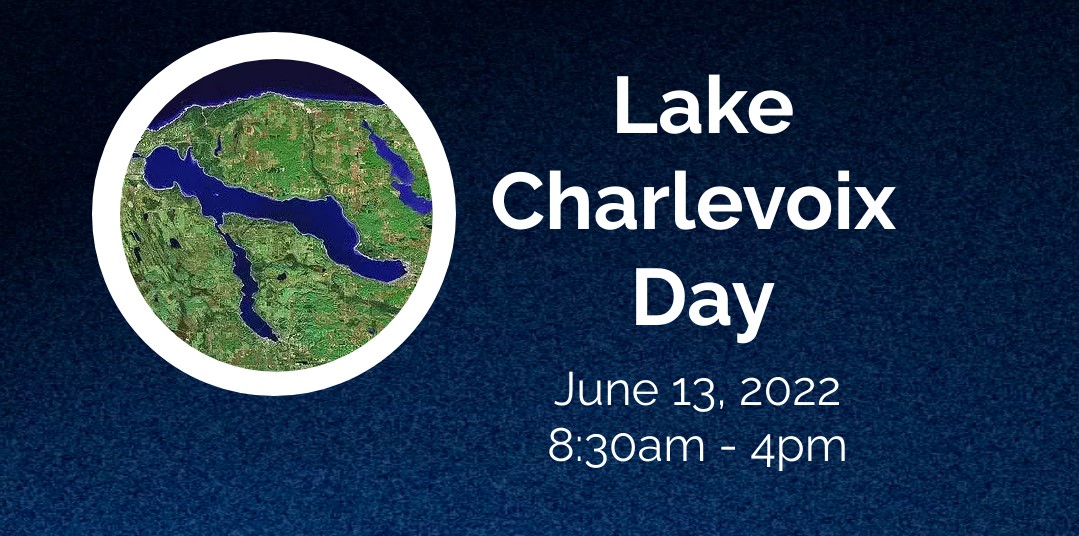 	8:30 -9:00am		Registration/Networking	9:00 – 9:15am		Welcome & Opening Remarks 				Jennifer McKay, Policy Director, Tip of the Mitt Watershed Council				Tom Darnton, President, Lake Charlevoix Association	9:15am – Noon		Presentations	9:15am – 9:30am	What is a Watershed and a Watershed Management Plan?		Lauren Dey, Watershed Management Coordinator, Tip of the Mitt Watershed Council 9:35:am – 10:10am	Coastal Dynamics and Impacts of Shoreline Hardening (Virtual)		Guy Meadows, Director, Marine Engineering Laboratory, Robbins Professor of Sustainable Marine 			Engineering, and Research Professor, Mechanical Engineering-Engineering Mechanics, Michigan Tech 			University10:10am – 10:45am	Historical Trends on Lake Charlevoix		Eric Calabro, Inland Lakes Analyst, Michigan Department of Environment, Great Lakes, and Energy	10:45am – 10:55am 	Break10:55am – 11:25am	Local Planning and Zoning for Resilient and Sustainable Lake Shorelands		Dick Norton, Professor of Urban & Regional Planning, Professor of Program in the Environment, 		University of Michigan 11:30am – 12:00pm 	Components of a Natural Shoreline, Lessons Learned on Lake St. Clair (Virtual)		Ryan Wilder Darnton, J.D., P.E. NOAA Restoration Center	Noon- 1:00pm		Lunch	1:00pm – 2:00pm	Panel Discussion 				Successes of Bioengineering/Natural Shorelines  										Jennifer Buchanan, Associate Director, Tip of the Mitt Watershed Council				Joseph Haas,  District Supervisor Water Resources Division, Gaylord/Cadillac District, 					Michigan Department of Environment, Great Lakes, and Energy				Christopher May, Senior Restoration Ecologist, GEI	2:00pm -3:00pm	Breakout Sessions – Challenges to Shoreline Management	3:00pm – 3:30pm	Reassemble & Report Out from Breakout Sessions	3:30pm – 3:45pm	Next Steps				Lake Charlevoix Visioning and Shoreline Protection Project				Matt Cowall, Executive Director, Land Information Access Association	3:45pm – 4:00pm	Closing Remarks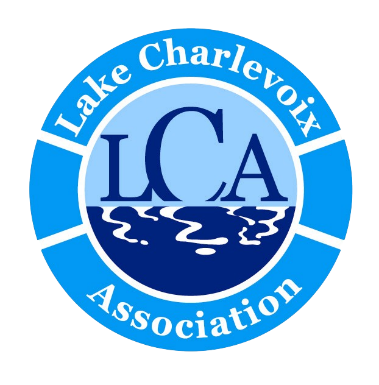 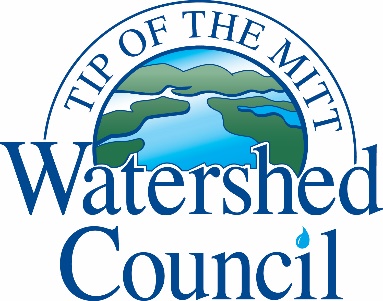 